Plickers Cheat Sheet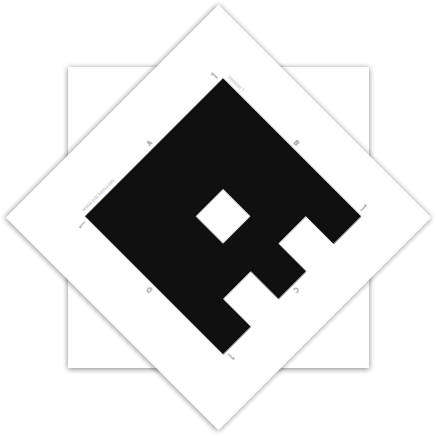 1.Download the App- www.plickers.comOnly the teacher needs the Plickers App. Students don’t need to download a thing!For the iPad, filter by "iPhone only" and search for Plickers in the App store.2. Print Your Cards            Print out your cards from plickers.com/cards or purchase a set on               Amazon.com ($20 for 40 cards)3. Add Your ClassAdd classes and students through the Plickers website on the Classes page.Plickers automatically assigns card numbers to students as you enter their names.Add up to 63 students per class.4. Add Your QuestionsCreate new questions in your Library on the web or on your mobile app using the “+” icon.Choose from multiple choice or true/false questions.5. Scan Responses      Select the question you want to use on the mobile app.Tap the camera icon to scan students’ responses and receive instant feedback on their answers.6. View ResultsUse Scoresheet to monitor student progress and save time grading. Question History shows you your latest results. Select the date range and questions for your Scoresheet and hit apply to see total results for your students, questions, and class.  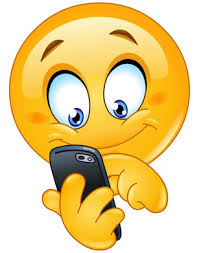 Call for help if you need it! Wendy Broadstreet 001-(336)703-7921      Emma Couch 006-(336)462-0955